Pesterzsébet, 2016. szeptember 25.Kelemen Zoltán Sándor, lelkészJÁKÓBOT SZERETTEM, ÉZSAUT GYŰLÖLTEM`Lectio: Róma 9, 6b-18.„Mert nem tartoznak mind Izráelhez, akik Izráeltől származnak, és nem mindnyájan Ábrahám gyermekei, akik az ő utódai, hanem amint meg van írva: „Aki Izsáktól származik, azt fogják utódodnak nevezni.” Vagyis nem a testi származás szerinti utódok az Isten gyermekei, hanem az ígéret gyermekei számítanak az ő utódainak. Mert az ígéret szava ez: „Abban az időben visszajövök, és fia lesz Sárának.”De nem csak ezt az esetet lehet említeni, hanem Rebekáét is, aki egytől fogant, a mi atyánktól, Izsáktól. Még ugyanis meg sem születtek gyermekei, és nem tettek semmi jót vagy rosszat, de hogy az Istennek kiválasztáson alapuló elhatározása érvényesüljön, ne a cselekedetek alapján, hanem az elhívó akarata szerint, megmondatott Rebekának, hogy „a nagyobbik szolgálni fog a kisebbiknek”, úgy ahogyan meg van írva: „Jákóbot szerettem, Ézsaut pedig gyűlöltem.”Mit mondjunk tehát? Igazságtalan az Isten? Szó sincs róla! Hiszen így szól Mózeshez: „Könyörülök, akin könyörülök, és irgalmazok, akinek irgalmazok.” Ezért tehát nem azé, aki akarja, és nem is azé, aki fut, hanem a könyörülő Istené.Mert így szól az Írás a fáraóhoz: „Éppen arra rendeltelek, hogy megmutassam rajtad hatalmamat, és hogy hirdessék nevemet az egész földön.” Ezért tehát akin akar, megkönyörül, akit pedig akar, megkeményít.”Tudjuk, hogy a lelki nagykorúságnak az egyik ismérve az, hogy már nem anyatejjel él az ember. Kicsit furcsa lenne elképzelni egy javakorabeli embert, aki még mindig anyatejjel táplálkozik. A lelkileg nagykorú embernek ugyanis szilárd eledel való. Ma „szilárd eledelt”, egy nem könnyű igeszakaszt hoztam elétek.Talán emlékeznek még néhányan azok közül, akik akkor itt voltak, amikor legutóbb itt álltam a gyülekezet előtt, hogy egy testvérpárról, egész pontosan egy ikerpárról hirdettem akkor az igét. Ezt az ikerpárt úgy hívták, hogy Ézsau és Jákob. Nem csak ott fordulnak elő, Mózes első könyvében, a Genezisben, a velük kapcsolatos írások. Ahogyan hallottuk Pál apostol is foglakozik velük a Rómabeliekhez írott levélben. De ez is egy idézet egy másik ószövetségi könyvből.Senki ne pánikoljon, aki akkor nem volt itt, és nem hallotta azt az igehirdetést. Nem előfeltétele annak, hogy értse a mai gondolatokat és az üzeneteket. De jó tudnunk ezt. Az ikrek, Ézsau és Jákób, Rebeka gyerekei Izsáktól, vagyis ugyanattól az apától születtek. Szeretném rögtön aláhúzni és kihangsúlyozni, hogy az ikreknek a fogantatása egy meghallgatott imádságnak a következménye, és ennek a gyümölcse.Nagyon érdekes téma az ősatyák történeteiben, hogy hogyan használja Isten a feleségeknek a meddőségét arra, hogy az akaratát érvényesítse. Ma foglalkozni fogunk az anyákkal, meg egyebekkel egy kicsit behatóbban is. Figyeld meg, hogy Sára hány esztendős! Kilencven esztendős, amikor végre megszületik az ígéretnek a gyermeke, Izsák. Izsák felesége, Rebeka szintén meddő és az ige azt mondja, hogy Izsáknak a könyörgései hangzanak az Úrhoz azért, hogy nyissa meg az ő feleségének a méhét. Ugyanez a motívum előfordul majd Jákóbnak a „kedvenc” feleségével, Ráhellel kapcsolatban is, aki egy időben meghalni akar azért, mert ő még mindig gyermektelen. Milyen érdekes megfigyelni ezt a folyamatot ezeknek az embereknek az életében!Az ikrek tehát Izsák könyörgésének a gyümölcsei. Egyszerre fogannak anyjuk méhében, és mivel tusakodnak, anyjuk úgyszintén egy imádságban tudakozódik Istennél, hogy mi ennek a jelentése, mi ennek a jelentősége, mi akar ez lenni. Ekkor hallottuk az ószövetségi igében Isten kijelenti neki, hogy itt valami egész nagy változás lesz majd, hiszen felborul a rend. Mind a két fiútól két nép származik majd, de a nagyobbik fog szolgálni a kisebbnek.Mikor hoz az Isten döntést kettejükkel kapcsolatban? Még anyjuknak a méhében. Még mielőtt bármi jót vagy gonoszt tehettek volna, Isten már döntött egész életük, teljes sorsuk, és az ige alapján jelentsük ki: egész örökkévaló életük felől. Nem alapszik a döntés származáson, vérségi hovatartozáson, születési sorrenden, semmiféle cselekedeten, amit akár Isten előre is láthatott volna. Már születésük előtt eldöntötte, hogy kit fog választani. Ez lenne az amiről ma veletek együtt kicsit beszélgetni szeretnék. Erről a kiválasztásról. Hogyan is történik ez? Miért úgy történik, ahogy történik? És hogy miért nem számítanak egyáltalán emberi szempontok, az emberi cselekedetek, az etika. Isten döntése ettől mindig független.Még nem cselekedtek semmit. Még nem lehetett tudni, hogy kik lesznek. Azt az igéből tudjuk, hogy a kisebbik sem volt egyáltalán kutyább az idősebbnél. Ő is megvezetett embereket, ő is hazudott, ő is csalt. Isten döntése mégis már korábban megszületett.Mondtam, hogy Pál apostol is igazából egy idézetet mond. Hadd utaljak erre vissza az utolsó ószövetségi könyvben, Malakiás próféta könyvében, szinte rögtön az elején olvassuk ezeket a verseket: „Szeretlek benneteket - mondja az Úr. De ti azt kérdezitek: Miből láthatjuk, hogy szeretsz minket? Abból, hogy Ézsau testvére volt Jákobnak - így szól az Úr -, mégis Jákóbot szerettem, Ézsaut pedig gyűlöltem; hegyeit pusztává tettem, birtokát a pusztai sakáloknak adtam. Edóm ugyan ezt mondja: Összezúztak bennünket, de mi újjáépítjük a romokat! - a Seregek ura azonban azt mondja erre: Ők csak építsenek, én majd lerombolom! Gonosz országnak nevezik őket, olyan népnek, amelyre mindig haragudni fog az Úr. Saját szemetekkel fogjátok látni, és magatok fogjátok megvallani: Nagy az Úr Izráel határán túl is!”Kemény beszéd ez. Ezt hallani, hogy: „Jákóbot szerettem, Ézsaut gyűlöltem.” És vannak, akik finomítani szeretnék ennek a magyarázatát azzal, hogy igazából ez csak annyi akar lenni, hogy Jákóbot „intenzíven” szerettem, míg Ézsaut talán egy kicsit kevésbé. Nem. Ez az ige nagyon határozottan ítéletről és büntetésről beszél.Mi Pál reakciója? Azok az igeversek, amelyeket nem olvastam, a Római levél 9. részének bevezető verseiben, elgyászolása saját népe fiainak, azon izraelitáknak, akik Krisztust visszautasították, akik Benne a Messiást fel nem ismerték, akiket szükségképpen Isten magának nem választott. Hasonló ez az elgyászolás ahhoz, amit akkor olvasunk, amikor a mi Mesterünk Virágvasárnapon bevonul Jeruzsálembe, és amikor megpillantja a várost, elsiratja azt, mert nem ismerte fel meglátogatásának az idejét.Abból a szempontból nézve, hogy ha valaki elmondhatja magáról, hogy ő Istennek a gyermeke, ez az alapvető és helyes hozzáállás. Fennhéjázás, kérkedés és dicsekvés, ugyan mi jogunk volna hozzá? Mi alapunk lenne rá? Hiszen mi mindnyájan kegyelemből élünk. Ha valaki a kegyelmi kiválasztásról szóló tanítást hallja, - Vigyázzunk, még nem mondtam ki azt a bizonyos szót! - kérdezheti: Minek beszélünk ezekről a dolgokról? Kit foglalkoztat ez igazán? Releváns dolog ez? Vagy ezeket eddig hallva, ilyen igéket, hogy „Jákobot szerettem, Ézsaut gyűlöltem”, fair dolog ez? Igazságos dolog ez? Egyáltalán tényleg biblikus ez? Ezt tanítja valóban a Biblia?Sok olyan dolog van, ami érdekelne bennünket, de Istennek a kijelentésében nincs róla szó, ezért valahol lezárja az utat a kíváncsiskodásunk előtt. Hamarosan hallani fogtok egy pár igét, ami nagyon konkrétan és határozottan erről beszél. Ma pedig azért van erről szó, mert magam is úgy végeztem el a teológiát, hogy igazából ez nem lett tisztába téve. És ha a teológián ezt nem tanítják tisztán és félreérthetetlenül, és nem mondják el, honnan tudhatná, egy „egyszerű” igehallgató? A Bibliáját olvasó ember számára is magyarázatot érdemel és magyarázatot követel.Dávid írja a 139. zsoltárban: „Te alkottad veséimet, te formáltál anyám méhében. (…) Alaktalan testemet már látták szemeid; könyvedben minden meg volt írva, a napok is, amelyeket nekem szántál, bár még egy sem volt meg belőlük.” (Ezeket az igéket hallva nem tudom, hogy valaki hogyan mondhatja azt, hogy a fogantatás pillanatától kezdve az az élet, az nem élet!) És valóban igaz lenne az, hogy bennünket Isten nem csak hogy attól a pillanattól kezdve ismer, de már ez előtt döntést hozott volna rólad is és rólam is?Keresztyén gyülekezet! A mindenható Istennel van dolgunk! Az Ő szent személyével, igazságával, kijelentésével, az Ő hatalmával. És arról beszél, hogy Ő uralkodik. Arról beszél, hogy az egész emberi nemzetség, noha mindnyájan vétkeztünk és mindnyájan híjával vagyunk az Ő dicsőségének, mégis a teremtés jogán az Övéi vagyunk. És Ő kiről-kiről személy szerint rendelkezik. Nincs kivétel. Rólad is hozott egy döntést és rólam is hozott egy döntést. És választ az Ő jótetszése szerint egyéneket és népeket.Az igében csak utalás volt arra, hogy kezdődik ez azzal, hogy választ magának, ma úgy mondanánk: egy üzletembert. És azt mondja: Hagyd el a te atyádnak házát, menj el idegenbe, oda, ahova én küldelek. És teszek neked ígéreteket, miután szövetséget kötök veled. Többek között azt is, hogy az a föld, amelyen te csak jövevény vagy, egyszer a te utódaidé lesz. Hogy még nincsen gyermeked? Ígérek neked egy fiút. Sőt ezen a fiún keresztül egy egész nemzetet. És ígérem azt is, hogy majd ebből a nemzetből származik az a sarj, akin keresztül megáldom az összes többi nemzetet. Majd kiválasztja ennek a fiát. És ahogy hallottátok, ennek a kisebbik unokáját. És történik valami majd ebben a családban egy generációval később is, amikor Efraimot választja és nem Manassét, József gyermekei közül, pedig a születési sorrend nem ez volt. Majd Jesse fiai közül a leges legkisebbiket. Mert Sámuel az elvonuló fiúk közül, a hét közül csak azt tudja mondani: „Őt sem választotta az Úr.” Mert igaz lesz az ige, hogy: „Az ember csak azt látja, ami a szeme előtt van, míg Isten a szívet vizsgálja.”És majd Illés által egy pogány asszonyt és annak a fiát választja, akit majd fel is támaszt Illés közbenjárására, nem egy izraelitát. És majd egy szíriai tábornokot tisztít meg a leprától, nem egy izraelitát. És persze választ magának egy népet is. De miért is? „Téged választott ki Istened, az Úr, hogy tulajdon népe légy valamennyi nép közül, amelyek a föld színén vannak. Nem azért szeretett meg és nem azért választott ki benneteket az Úr, mintha valamennyi nép közt a legnagyobbak volnátok, hiszen a legkisebbek vagytok valamennyi nép közt. Hanem azért, mert szeret benneteket az Úr, és megtartja azt az esküt, amelyet atyáitoknak tett.” (5 Mózes 7: 6-8) Hogy is van ez? Mi van Istennek a kiválasztása mögött? Mi a mozgató? Az hogy szeret? És ez még csak az Ószövetség! Ez még csak az.Jöjjön egy kis „bombázás”! Nézzük az Újszövetséget. Máté 22, 14. „Mert sokan vannak az elhívottak, de kevesen a választottak.” Máté 24, 31. „És elküldi angyalait nagy harsonaszóval, és összegyűjtik az ő választottait a négy égtáj felől, az ég egyik sarkától a másik sarkáig.” Hogy is mondja? János 6, 37-39 „Akit nekem ad az Atya, az mind énhozzám jön, és aki énhozzám jön, azt én nem küldöm el. (…) Annak pedig, aki elküldött engem, az az akarata, hogy abból, amit nekem adott, semmit se veszítsek el, hanem feltámasszam az utolsó napon.” Ugyanő, a Mester mondja, János 15, 16 „Nem ti választottatok ki engem, hanem én választottalak ki, és rendeltelek titeket arra, hogy elmenjetek és gyümölcsöt teremjetek.” Apostolok cselekedetei 13, 48 „Ennek hallatára örvendeztek a pogányok, és magasztalták az Úr igéjét, és akik az örök életre választattak, mindnyájan hívővé lettek.” „Mert Őbenne kiválasztott minket magának már a világ teremtése előtt.” - írja Pál apostol az Efézusi levél 1, 4-5-ben – „hogy szentek és feddhetetlenek legyünk előtte szeretetben. Előre el is határozta, hogy fiaivá fogad minket Jézus Krisztus által, akarata és tetszése szerint.” Nem igyekszek visszaélni senkinek a türelmével, még van egy-két ige. I. Thesszalonika 1,4 „Mivel tudjuk, Istentől szeretett testvéreink, hogy választottak vagytok.” És itt abbahagyom a felsorolást. A kegyelmi kiválasztás nem csak egy kicsiny sarkában bújik meg a Szentírásnak.Mindez csak megalapozás ahhoz, ami ezután következik. Hogy lássuk és értsük meg, nem egy elszigetelt témáról van szó a Szentírásban, hanem végigvonul az Ószövetségen, és még Pál apostol megírja ezt a csodálatos fejezetet, a Római levélben, addig is az Újszövetség lapjain is folyamatosan találkozunk vele. A kegyelmi kiválasztással.És most jön az a bizonyos szó. Biztos hallottad már, talán nem tudsz vele mit kezdeni, próbáljunk meg vele megbirkózni. Úgy hangzik: Predestináció. Na, most ne kapcsoljon ki senki!Keresztelések előtt mit szoktunk énekelni? Nem azért mert a karácsonyi énekeket szeretjük egész évben dalolni, hanem azért mert ennek az éneknek az a verse tökéletes bibliai teológia: „Nem éltem még e föld színén, Te értem megszülettél. Még rólad mit sem tudtam én, tulajdonoddá tettél. Még meg sem formált szent kezed, már elválasztál engemet.” (MRÉ 329:2) Ugye milyen tökéletes, biblikus ének? Majd elénekeljük az istentisztelet végén. Miért tökéletes? Mert egybecseng azzal, amit eddig hallottál. Hogyan? Lehetséges az, hogy még el sem hangzott az, hogy „Legyen világosság!”, és Isten nemcsak hogy megalkotott, megformált téged, de már Magának el is választott?Lehetséges, hogy az élő Isten valakit ennyire szeret? A válasz egyértelműen, biblikusan az: Igen. Viszont az is biblikus és határozott válasz, hogy ez a szeretet nem mindenkié. Elképesztő hogy mekkora az ellenállás ezzel az egyszerű gondolattal, bibliai üzenettel kapcsolatban! Hogy valami az emberekben rögtön tiltakozást vált ki. Isten igazságtalan! Isten szeretetlen! Arról nem is beszélve, hogy akkor most mit csináljunk azzal a János 3, 16-al? Mihez kezdjünk azzal a missziói paranccsal, amely bennünket kiküld: Minden nemzetet tegyünk tanítványunkká. Akkor ezzel mi van? Ezt nekem nem így tanították. Én nem ebben nőttem fel. Én nem ebben hiszek. Most mihez kezdjek ezzel? Nem ellentétes ez a keresztyénség lényegével? Nem arról szólunk, hogy tárjuk ki a kapukat mindenki előtt? Hogy legyen nyitva az ajtónk? Akkor nem számít, hogy mit teszünk, úgyis mindegy? Azt hallottuk még meg sem születtek, még nem tehettek sem jót, sem rosszat, Isten mégis döntött felőlük. „Jákóbot szerettem, Ézsaut gyűlöltem.”Egy-két gyors válasz az elhangzott kérdésekre. Van egy egyetemes, általános hívása Istennek, amit úgy hívunk: evangélium. Ez az evangélium hirdettetik, azonban ez csak egy külső hívás. Létezik azonban egy úgynevezett belső is. Ez az a belső hívás, amely számunkra emberileg megmagyarázhatatlan. Hogyan van az, hogy ugyanúgy hangzik az ige mindenki felé, az egyik számára lélekmentő, szívig hat, és megtérést idéz elő, míg a másik számára üres fecsegés és semmit nem jelent. Olyan, mint halottnak a csók. Nem lesz belőle élet. Gondolkoztál már azon, hogyan lehetséges ez? Mert az a belső hívás az egyedül Isten Lelkének a munkája által történik és történhet. Miért a sok ellenkezés? Mi van a János 3, 16-al? Hogy a világot szerette úgy az Isten, hogy aki hisz Őbenne el ne vesszen? Itt sokan a hangsúlyt a világra teszik. És nem erre a picinyke szóra, hogy aki hisz Őbenne. Mert senki sem hihet Őbenne, hacsak ezt Ő nem munkálja az emberben.Miért az ellenkezés? Miért az ellenállás? Mert szembe megy az úgynevezett szabad akarattal. Hogy számodra mindig van lehetőség. Választhatod ezt, vagy választhatod azt. És döbbenetes azt az embernek hallani, hogy alapvetően az, hogy üdvösségre jut-e, az nem az ő döntése, az nem az ő választása.Csak hogy illusztráljam miről beszélek, az a szabadság, az a szabadnak nevezett akarat, egyáltalán nem szabad. Mert mielőtt Isten bárkit is elhívna, bárkit is választana a bűneset óta, mindenki ugyanabban a kategóriában van. Hogy úgy születik, hogy Istent nem ismeri. Úgy születik, hogy igazából nem csak a látásával van piciny gond, hanem totálisan vak lelki értelemben. Nem egy picit beteg, hanem ahogy a Biblia mondja gyakorlatilag lelkileg halott. És Isten ebben az állapotban könyörül azon, akin könyörül. És választ ki magának olyanokat, akiket ebben részeltet. Szabad lenne az akarat? Egyáltalán nem! És milyen jó, hogy a mi döntéseink ellenére is úgy tudja alakítani és formálni az életünket és a dolgokat, hogy az végül az Ő akarata szerint alakuljon. Ahogy a gonoszt is tudja úgy formálni, hogy az Ő akaratát munkálja.A predestináció testvérem nem egy szitokszó. Nem kell tőle félni. Nem kell tőle megijedni. Hanem ha Isten Lelke meggyőz arról, megannyi igével alátámasztva, hogy ez biblikus, hogy ez az Ő kijelentése, akkor ezt reformált hitű keresztyén emberként el kell tudni vállalni. Mi lenne a kegyelem, ha mindenki üdvözülne? Kegyelem lenne akkor, ha mindenkinek járna? Ahogy az egyik „nagyívű”gondolatban egy „celebünk”, egy orgonaművész mondta: „Isten majd úgyis megbocsát, az a dolga.” Valóban?Hadd kérdezzem meg testvérem: Kinek tartozott közülünk bárkinek is Isten bármivel? Valakinek az emberiség története során tartozott-e Isten bármivel? Ki az ember, hogy vitába szálljon az Alkotójával? Hogy pereljen vele? Hogy igazságtalannak nevezze?Honnan indul ez a kegyelmi kiválasztás? Azzal, hogy mindenki ugyanabban a kategóriában van. És az igazi csoda nem az, hogy Isten mindenkit üdvösségre választ, hanem hogy egyáltalán némelyeket az örök életben részeltet. Ez az igazi kegyelem. És ez az igazi csoda. Isten nem tartozik senkinek semmivel. Hagyhatna mindenkit kárhozatban! De azok az igék az Ő szeretetéről, pont arról beszélnek, hogy ha valakit predestinál, ha valakit eleve üdvösségre rendel, akkor abban az Ő mentő szeretete munkálkodik. Az Ő akarata az, hogy a sok között legyen néhány. A több milliárdban legyen több millió vagy tízmillió, hogy ne maradjon a kárhozatos állapotban.Sok igehallgatója volt az Úr Jézus Krisztusnak. Keresztelő János után a tömegek hozzá járultak. Amikor rájuk tekintett, azt mondja az ige, olyanok voltak, mint a pásztor nélküli nyáj, akikkel senki nem törődik. Akik lelki értelemben igazából senkinek sem fontosak. És még arról is gondoskodott, hogy a testi igényeikkel is foglalkozzék, hiszen korgó gyomorral nem lehet tanulni, az igére figyelni. Ezreket táplált. Aztán voltak olyanok, akik csodáknak lehettek tanúi. Szemtanúi! Tömegek éltetik, ahogy bevonul Jeruzsálembe.Mondd meg nekem testvérem, hányan vannak pünkösdnek reggelén a Lélek eljövetele előtt azok, akik hittek benne, hogy ő a Krisztus az élő Isten Fia? Mert amíg arról beszélt, hogy boldogok ezek, vagy boldogok azok, amíg a könnyű eledelről, a tejről volt csak szó, milyen szívesen hallgatták. Még azt is mondták: „Ilyen hatalommal még soha senki nem beszélt.” Álmélkodtak a tanításán. De mondd meg testvérem, elgondolkodtál-e te ezen, hogy lehet az, hogy annyi és annyi ember közül hányan is voltak, akik hittek benne? Az ige azt mondja pünkösd reggelén voltak hetvenketten.Nem tudom, hogy miért hallottad ma ezt a tanítást ezen a délelőttön. Én hiszem azt, hogy hallanunk kell ezekről a dolgokról, hogy komolyan vegyük azt, ami úgymond ingyen van. Nekünk lehet. De valaki hatalmas árat fizetett érte. „Mert ő szabadított meg minket, és ő hívott el szent hívással, nem a mi cselekedeteink alapján, hanem saját végzése és kegyelme szerint, amelyet még az idők kezdete előtt Krisztus Jézusban adott nekünk.” II. Timóteus 1, 9.Még egyszer kérdezem: akkor lehetséges, hogy még mielőtt elhangzott a „Legyen!”, Ő már ismert, szeretett és magának elválasztott? Ha te is hiszed, velem együtt feleld rá azt, hogy: Igen. Ámen!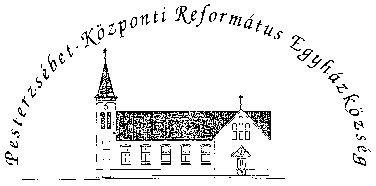 Pesterzsébet-Központi Református Egyházközség1204 Budapest, Ady E. u. 81.Tel/Fax: 283-0029www.pkre.hu   1893-2016